T.C.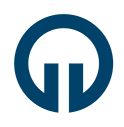 KARADENİZ TEKNİK ÜNİVERSİTESİSAĞLIK BİLİMLERİ ENSTİTÜSÜ MÜDÜRLÜĞÜDOKTORA YETERLİLİK SINAV TUTANAĞIT.C.KARADENİZ TEKNİK ÜNİVERSİTESİSAĞLIK BİLİMLERİ ENSTİTÜSÜ MÜDÜRLÜĞÜDOKTORA YETERLİLİK SINAV TUTANAĞIT.C.KARADENİZ TEKNİK ÜNİVERSİTESİSAĞLIK BİLİMLERİ ENSTİTÜSÜ MÜDÜRLÜĞÜDOKTORA YETERLİLİK SINAV TUTANAĞIT.C.KARADENİZ TEKNİK ÜNİVERSİTESİSAĞLIK BİLİMLERİ ENSTİTÜSÜ MÜDÜRLÜĞÜDOKTORA YETERLİLİK SINAV TUTANAĞISayı:                                                                                                                                         /    /                                               Sayı:                                                                                                                                         /    /                                               Sayı:                                                                                                                                         /    /                                               Sayı:                                                                                                                                         /    /                                               Konu: Doktora yeterlik sonucu hk.Konu: Doktora yeterlik sonucu hk.Konu: Doktora yeterlik sonucu hk.Konu: Doktora yeterlik sonucu hk.Öğrencinin;   Öğrencinin;   Öğrencinin;   Öğrencinin;   Adı Soyadı                          :  Numarası                           :  Anabilim Dalı                      :Programı                                                :  Doktora  DoktoraDanışmanı                                   :SAĞLIK BİLİMLERİ ENSTİTÜSÜ MÜDÜRLÜĞÜNESAĞLIK BİLİMLERİ ENSTİTÜSÜ MÜDÜRLÜĞÜNESAĞLIK BİLİMLERİ ENSTİTÜSÜ MÜDÜRLÜĞÜNESAĞLIK BİLİMLERİ ENSTİTÜSÜ MÜDÜRLÜĞÜNEYukarıda adı, soyadı ve programı verilen öğrencinin doktora yeterlik sınav sonucu ekte sunulmuştur. Bilgilerinize ve gereğini arz ederim. Yukarıda adı, soyadı ve programı verilen öğrencinin doktora yeterlik sınav sonucu ekte sunulmuştur. Bilgilerinize ve gereğini arz ederim. Yukarıda adı, soyadı ve programı verilen öğrencinin doktora yeterlik sınav sonucu ekte sunulmuştur. Bilgilerinize ve gereğini arz ederim. Yukarıda adı, soyadı ve programı verilen öğrencinin doktora yeterlik sınav sonucu ekte sunulmuştur. Bilgilerinize ve gereğini arz ederim.       Anabilim Dalı Başkanı                  (Ünvanı, Adı ve Soyadı / İmza)                                                                                                                                                                                                                     Ekler: 1. Doktora Yeterlik Sınav Komitesi tutanağı ve ekleri 2. Doktora Yeterlik Sınav Jürisi tutanağı ve ekleri* Tutanak ve ekleri üç gün içinde anabilim dalı başkanlığınca Enstitüye iletilmelidir.       Ekler: 1. Doktora Yeterlik Sınav Komitesi tutanağı ve ekleri 2. Doktora Yeterlik Sınav Jürisi tutanağı ve ekleri* Tutanak ve ekleri üç gün içinde anabilim dalı başkanlığınca Enstitüye iletilmelidir.       Ekler: 1. Doktora Yeterlik Sınav Komitesi tutanağı ve ekleri 2. Doktora Yeterlik Sınav Jürisi tutanağı ve ekleri* Tutanak ve ekleri üç gün içinde anabilim dalı başkanlığınca Enstitüye iletilmelidir.       Ekler: 1. Doktora Yeterlik Sınav Komitesi tutanağı ve ekleri 2. Doktora Yeterlik Sınav Jürisi tutanağı ve ekleri* Tutanak ve ekleri üç gün içinde anabilim dalı başkanlığınca Enstitüye iletilmelidir.